温州市招商局2017年部门政预算一、温州市招商局概况　　温州市招商局（经合办）是指导协调全市对内开放、国内合作交流及国内招商引资（温商回归）工作的市政府组成部门。共有行政单位1个，市国内招商中心为本局唯一一家下属事业单位。（一）主要职能　　1.贯彻执行国家和省、市有关扩大对内开放、加强国内经济合作交流的方针政策和战略部署。根据本市经济社会发展的实际，研究制订全市招商引资（温商回归）和国内经济合作交流工作的发展战略、总体规划和政策措施，并组织实施。　　2.负责全市境内外招商引资工作的组织、协调、督查和考核；制定招商引资工作的有关政策措施；牵头编制全市招商引资工作的规划、计划；负责投资环境、招商政策、重大项目的统一宣传，组织协调全市性的重大招商活动和合作项目推介活动，协调督促重大签约项目的推进及合作项目的实施。　　3.负责联系指导全市招商引资、经济合作部门的工作。负责招商投诉和来信来访等事务的协调处理。　　4.负责实施温商回归“领头雁工程”。　　5.负责组织、指导、协调和管理市派全国各地温州商会招商专员工作。　　6.负责全国各地温州商会和在外温州人的联系、服务、协调、指导、评价工作。　　7.负责指导全国温州商会总会日常工作，指导全国各地省级、地市级温州商会开展工作。　　8.负责创建温商博物馆，建设温州商会总部大厦。　　9.负责全国各地温州商会党建工作。　　10.负责在外“新生代”温商联络、服务及培训等工作。　　11.负责外地各级政府、企事业单位驻温非经营性办事机构的备案、管理和服务；负责外地在温商会等社团的管理指导。　　12.组织或参与温州到外地、外地来温州举办的国内经济合作交流活动；承担省下达给本市的对口帮扶工作任务，研究拟订全市对口帮扶工作发展规划和政策措施并组织实施。负责全市“山海协作工程”的组织实施及完成情况的统计、分析和检查考核工作；会同有关部门管理山海协作和西部大开发专项补助（贴息）资金。承担与国内友好城市、友好关系地区、区域经济合作组织的日常沟通、协调和服务等工作。负责本市参与西部大开发、东北振兴、中部崛起等组织、推动、协调工作，协同组织开展接轨“长三角”一体化工作。　　13.承办市政府交办的其他事项。（二）部门预算单位构成　　从预算单位构成看，市招商局包括：局本级和市国内招商中心（局下属事业单位）。二、市招商局2017年部门预算安排情况说明
　　（一）关于市招商局2017年收支预算情况的总体说明按照综合预算的原则，市招商局所有收入和支出均纳入部门预算管理。收入包括：一般公共预算拨款收入、政府性基金预算收入、专户资金收入、事业收入、事业单位经营收入、其他收入、上级补助收入、附属单位上缴收入、用事业基金弥补收支差额、上年结转；支出包括：一般公共服务支出、公共安全支出、社会保障和就业支出、医疗卫生和计划生育支出、住房保障支出。市招商局2017年收支总预算1782.34万元。　　（二）关于市招商局2017年收入预算情况说明　　市招商局2017年收入预算1782.34万元，其中：一般公共预算拨款收入1782.34万元，占100%。
　　（三）关于市招商局2017年支出预算情况说明
　　市招商局2017年支出预算1782.34万元。　　1.按支出功能分类，包括一般公共服务支出1580.03万元、社会保障和就业支出107.98万元、医疗卫生和计划生育支出42.23万元，住房保障支出 52.1万元。　　2.按支出用途分类，包括人员支出465.47万元，社会保障补助242.33万元，公用支出 40.6万元，日常业务经费58.14万元，单项定额经费61.37万元，项目支出914.43万元。　　（四）关于市招商局2017年财政拨款收支预算情况的总体说明　　市招商局2017年财政拨款收支总预算1782.34万元。包括：一般公共预算拨款收入1782.34万元；支出包括：基本支出经费867.91万元，项目支出经费914.43万元。　　（五）关于市招商局2017年一般公共预算当年拨款情况说明　　1.一般公共预算当年拨款规模变化情况　　市招商局2017年一般公共预算当年拨款1782.34万元，比2016年执行数减少21.7万元，主要原因是退休人员工资由社保机构发放。　　2.一般公共预算当年拨款结构情况　　一般公共服务支出（类）1580.03万元，占88.65 %；社会保障和就业支出107.98万元，占6.1%；医疗卫生和计划生育支出42.23万元，占2.4%，住房保障支出 52.1万元，占2.9%。　　3.一般公共预算当年拨款具体使用情况　　（1）一般公共服务支出（类）政府办公厅（款）行政运行（项）665.6万元，主要用于本局及下属单位的基本支出；　　（2）一般公共服务支出（类）政府办公厅（款）一般行政管理事物（项）914.43万元，主要用于本局及下属单位的招商引资、商会建设 、对口支援等一般行政管理事物方面的支出；　　（3）社会保障和就业支出（类）行政事业单位离退休（款）机关事业单位基本养老（项）77.14万元，主要用于由单位缴纳的基本养老保险费支出；　　（4）社会保障和就业支出（类）行政事业单位离退休（款）机关事业单位职业年金缴费支出（项）30.84万元，主要用于由单位缴纳的职业年金支出；　　（5）医疗卫生和计划生育支出（类）行政事业单位医疗（款）行政单位医疗（项）35.6万元，主要用于本局基本医疗保险缴费支出 ；　　（6）医疗卫生和计划生育支出（类）行政事业单位医疗（款）事业单位医疗（项）6.63万元，主要用于下属单位基本医疗保险缴费支出 ；　　（7）住房保障支出（类）住房改革支出（款）住房公积金（项）50万元，主要用于本局及下属单位为职工缴纳的住房公积金；　　（8）住房保障支出（类）住房改革支出（款）购房补贴（项）2.1万元，主要用于向符合条件的职工发放的住房补贴。　　（六）关于市招商局2017年一般公共预算基本支出情况说明　　市招商局2017年一般公共预算基本支出867.91万元，其中：人员经费707.8万元，主要包括：基本工资、津贴补贴、奖金、社会保障缴费、绩效工资、其他工资福利支出、离休费、付学金、生活补助、医疗费、奖励金、住房公积金、提租补贴、购房补贴、其他对个人和家庭的补助支出；公用经费160.11万元，主要包括：办公费、印刷费、手续费、邮电费、差旅费、因公出国（境）费用、维修（护）费、会议费、培训费、公务接待费、劳务费、工会经费、福利费、公务用车运行维护费、其他交通费用、其他商品和服务支出。　　（七）关于市招商局2017年政府性基金预算支出情况说明　　市招商局2017年没有使用政府性基金预算拨款安排的支出。　　（八）关于市招商局2017年 “三公”经费预算情况说明　　1.因公出国（境）费用：根据市外事侨务办安排的因公出国计划和实际工作需要，2017年安排因公出国（境）费用预算4.25万元，比上年执行数增长6.25%。主要用于机关人员公务出国（境）的国际旅费、国外城市间交通费、住宿费、伙食费、培训费、公杂费等支出。增加的主要原因是温商中非合作需进一步加强，我局作为牵头单位，故预算费用有所增加。　　2.公务接待费：2017年安排公务接待费预算22万元，比上年执行数增长52%。主要用于接待温商回乡组团考察等支出。增加的主要原因是2017年是温商回归五年倍增计划的开局之年，接待温商回归考察客商人数、批次明显增加，故接待费用预算有所增加。　　3.公务用车远程租车费：2017年安排公务用车远程租车费用20万元，主要用于公务用车远程租车费用支出。增加的主要原因是2017年是温商回归五年倍增计划的开局之年，接待温商回归考察客商人数、批次明显增加，故公务用车远程租车费用预算有所增加。　　（九）其他重要事项的情况说明　　1.机关运行经费　　2017年市招商局本级的机关运行经费财政拨款预算117.53万元。　　2.绩效目标设置情况2017年市招商局支出预算项目经费均实现绩效目标管理，涉及当年一般公共预算支出910万元。3、2017年温州市招商局所属各预算单位政府采购预算总额4万元，其中：政府采购货物预算4万元。三、名词解释　　1.财政拨款收入：本级财政部门当年拨付的财政预算资金，包括一般公共预算财政拨款和政府性基金预算财政拨款。　　2.专户资金:作为本部门的事业收入，纳入财政专户管理的资金。　　3.单位结余：是指上年度预算未使用完毕需继续纳入本年度预算的资金（包括一般公共预算、政府性基金预算和专户资金预算）。　　4.事业收入：事业单位开展专业业务活动及辅助活动所取得的收入，不含专户资金收入。　　5.事业单位经营收入：事业单位在专业业务活动及辅助活动之外开展非独立核算经营活动取得的收入。　　6.其他收入：预算单位在“财政拨款、事业收入、经营收入”等之外取得的各项收入（含上级补助收入和附属单位缴款等收入）。　　7.用事业基金弥补收支差额：指事业单位在预计用当年的“财政拨款收入”、“专户资金”、“事业收入”、“事业单位经营收入”、“其他收入”、“上年结转”等不足以安排当年支出的情况下，使用以前年度积累的事业基金弥补本年收支缺口的资金。　　8.上年结转：指以前年度尚未完成、结转到本年仍按原规定用途继续使用的资金。　　9.基本支出：是预算单位为保障其正常运转，完成日常工作任务所发生的支出，包括人员支出和日常公用支出。　　10.项目支出：是预算单位为完成其特定的行政工作任务或事业发展目标所发生的支出。附件2：市级部门预算公开表格样式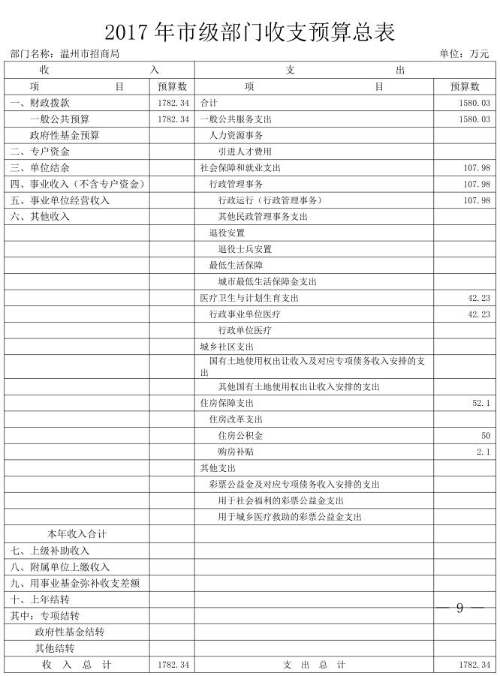 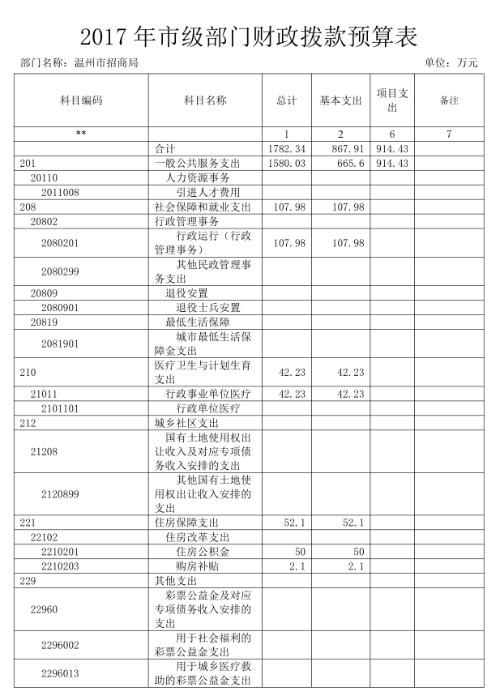 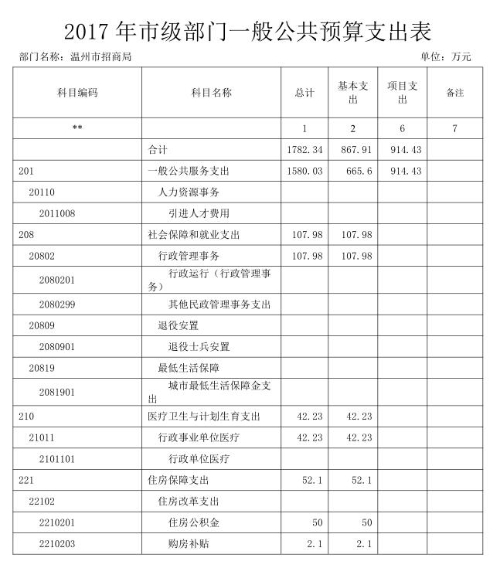 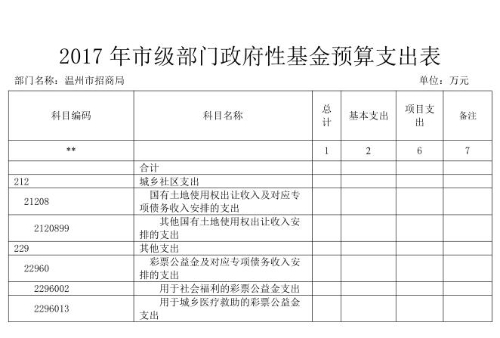 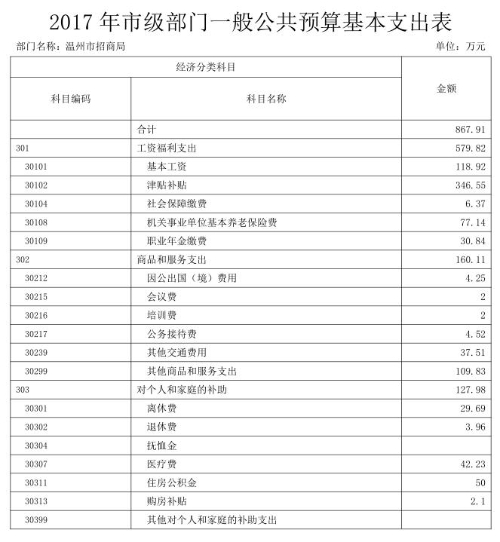 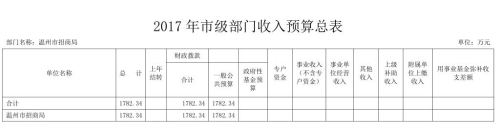 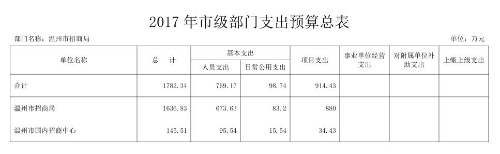 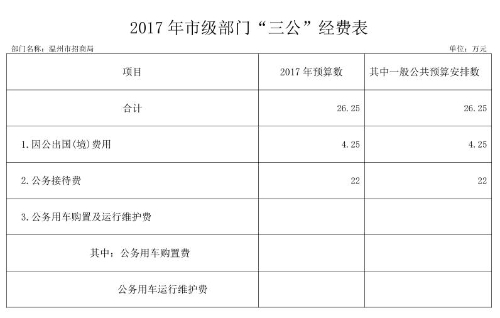 